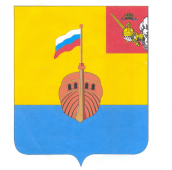 АДМИНИСТРАЦИЯ  ВЫТЕГОРСКОГО МУНИЦИПАЛЬНОГО РАЙОНАПОСТАНОВЛЕНИЕот 00.00.2023                                   № 00		г.ВытеграВ соответствии с абзацем четвертым пункта 3.2 статьи 160.1 Бюджетного кодекса Российской Федерации ПОСТАНОВЛЯЮ:1. Внести в Перечень главных администраторов доходов районного бюджета, утвержденный постановлением Администрации Вытегорского муниципального района от 17 ноября 2021 года № 1275 «Об утверждении перечня главных администраторов доходов районного бюджета» (с последующими изменениями) изменения:После строки:« »,Дополнить строкой:«»,После строки:«»,Добавить строй:«».2. Настоящее постановление вступает в силу на следующий день после дня его официального опубликования и применяется к правоотношениям, возникающим при составлении и исполнении районного бюджета, начиная с бюджета на 2023 год и плановый период 2024 и 2025 годов.  Руководитель Администрации района				А.В.СкресановО внесении изменения в постановление Администрации Вытегорского муниципального района от 17.11.2021 № 12751331 13 02995 05 0000 130Прочие доходы от компенсации затрат бюджетов муниципальных районов1331 14 02052 05 0000 440Доходы от реализации имущества, находящегося в оперативном управлении учреждений, находящихся в ведении органов управления муниципальных районов (за исключением имущества муниципальных бюджетных и автономных учреждений), в части реализации материальных запасов по указанному имуществу2542 02 35120 05 0000 150Субвенции бюджетам муниципальных районов на осуществление полномочий по составлению (изменению) списков кандидатов в присяжные заседатели федеральных судов общей юрисдикции в Российской Федерации2542 02 35176 05 0000 150Субвенции бюджетам муниципальных районов на осуществление полномочий по обеспечению жильем отдельных категорий граждан, установленных Федеральным законом от 24 ноября 1995 года № 181-ФЗ "О социальной защите инвалидов в Российской Федерации"